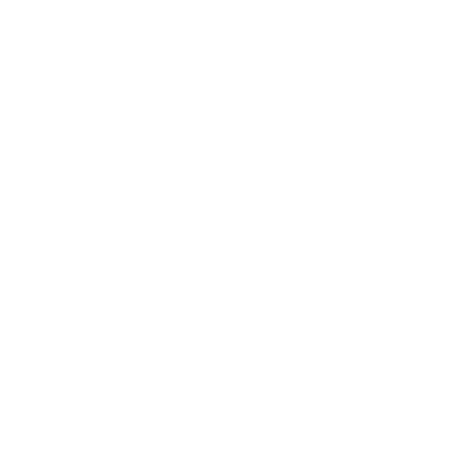 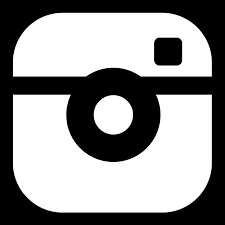 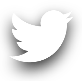 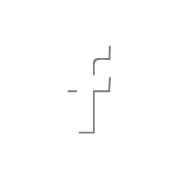 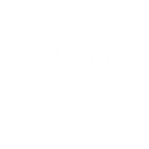 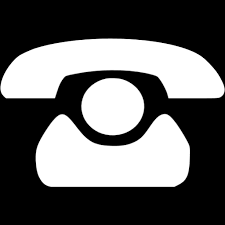 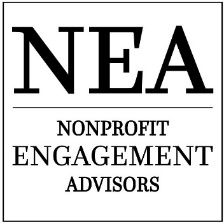 Grant TemplateSTANDARD INFORMATION REQUIRED: Mailing Address:Email:  Phone:  Web:  Facebook:Twitter:Instagram:(other social media)Tax ID:  State Attorney General and the Secretary of State. Registration # State Charity Registration # Dunn and Bradstreet Number: DOCUMENTATION NEEDED: IRS determination letterCurrent organizational budgetCurrent program/event budgetFinancials (Audited if possible)Board List with affiliationsLast 990 filed with the IRSW9 formIndirect rate certificate from government office (if needed)Program Overview/BrochureNon-discrimination policyTestimonials including but not limited to video, pictures, stories. Program metrics: measuring impact of the program over timeBASIC QUESTIONSMission StatementHistoryProgram OverviewBASIC QUESTIONSNeed For Program (provide evidence)Program ObjectivesMeasuring and Evaluating OutcomesBASIC QUESTIONSProgram Timeline and MilestonesTarget AudienceCultural/Diversity Policy (Plan)Sustaining Over TimeBASIC QUESTIONSCommunity SupportFunding Sources: Source		Amount 	Current         		Requested              StatusSTANDARD INFORMATION REQUIRED: Mailing Address:Email:  Phone:  Web:  Facebook:Twitter:Instagram:(other social media)Tax ID:  State Attorney General and the Secretary of State. Registration # State Charity Registration # Dunn and Bradstreet Number: DOCUMENTATION NEEDED: IRS determination letterCurrent organizational budgetCurrent program/event budgetFinancials (Audited if possible)Board List with affiliationsLast 990 filed with the IRSW9 formIndirect rate certificate from government office (if needed)Program Overview/BrochureNon-discrimination policyTestimonials including but not limited to video, pictures, stories. Program metrics: measuring impact of the program over timeBASIC QUESTIONSMission StatementHistoryProgram OverviewBASIC QUESTIONSNeed For Program (provide evidence)Program ObjectivesMeasuring and Evaluating OutcomesBASIC QUESTIONSProgram Timeline and MilestonesTarget AudienceCultural/Diversity Policy (Plan)Sustaining Over TimeBASIC QUESTIONSCommunity SupportFunding Sources: Source		Amount 	Current         		Requested              Status